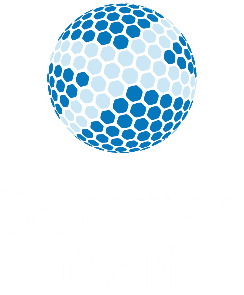 Passionate about growing the game of golf?  Can you deliver a great experience to beginner golfers? Do you want to help the club grow its membership? Do you want to meet new golfing friends?We are looking for a team of volunteers to support our new Get into Golf programme, designed to introduce more people into the game and encourage new participants into the club. Your role will be to help new players gain confidence, feel relaxed and welcome within the club and encourage their future progression.Key skills required:We need people who can:A good communicatorMake newcomers feel welcomeApproachable, friendly, reliableUnderstand the challenges of beginner golfersWell organisedCreate a welcoming and friendly environmentPassionate about the clubBring a group of people togetherWhat’s required of a Get into Golf Buddy?Meet and greet participants arriving for Get into Golf coaching and playing sessionsLiaise with the PGA pro/volunteer coaches about what participants need to work onTake a group of beginners out onto the courseHelp educate beginners on basic rules, etiquette and life as a golferSocialise with participants and attend eventsProvide advice and guidance to help them feel relaxed at the club What makes a good Get into Golf Buddy!Being patientPassionate about golf and the clubEnthusiasm and encouragementGood at socialising and making friendsEasy to approachThe RewardsThe opportunity to meet new friendsPlaying a key role in growing the clubSeeing newcomers to the game make progressGood for your CVWe’ll also provide a complimentary tea or coffee for Buddies each time they support a Get into Golf session, with vouchers provided!Time Commitments:The role is flexible depending on your availability, but we would encourage our Buddies to attend some of the Get into Golf coaching sessions, play with beginners on the course and join in our social events…they should be great fun!Interested?If you are interested this role, please contact the Club Manager via the details below:Club Manager NameE: E-Mail Address | T: Phone Number